		Gender Occupations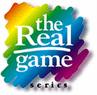 OccupationMaleFemaleBothCookPlumberPilotCarpenterNurseDoctorForklift OperatorElectricianIronworkerMechanicPrimary-School TeacherCashierFlight AttendantReceptionistSecretaryPoliticianSalesclerkEngineerArchitectTaxi DriverActivityMaleFemaleBothPaying BillsHousecleaningCookingChild CareGrocery ShoppingLaundry & IroningTaking out the GarbageGender FactsTrueFalseIn the 1990s men and women receive equal pay for equal work.Equal numbers of men and women are found in all occupations.In two-income families (i.e. both husband and wife work) both earn equal income.Women are starting businesses at three times the rate of men.The value of household work in Canada is valued at $285 million, annually.Women working full-time earn, on average, 72 cents for every dollar men earn.Between 1981 and 1994, the number of self-employed women in Canada increased by 97.8%.Most single-parent families are headed by men.Employment equity means that men and women are considered equally for jobs.